Aland IslandsAland IslandsAland IslandsAland IslandsDecember 2026December 2026December 2026December 2026MondayTuesdayWednesdayThursdayFridaySaturdaySunday123456Independence Day789101112131415161718192021222324252627Christmas EveChristmas DayBoxing Day28293031New Year’s EveNOTES: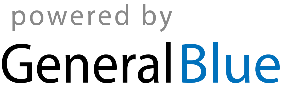 